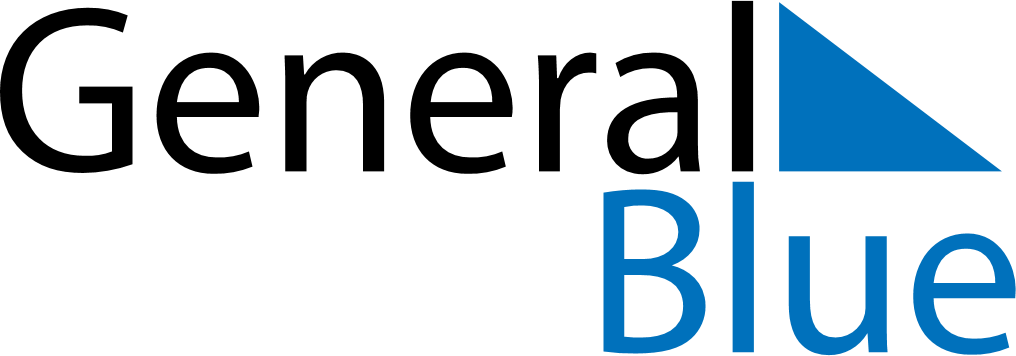 September 2022September 2022September 2022BermudaBermudaSUNMONTUEWEDTHUFRISAT12345678910Labour Day1112131415161718192021222324252627282930